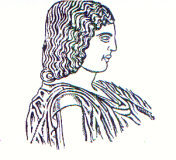 ΓΕΩΠΟΝΙΚΟ  ΠΑΝΕΠΙΣΤΗΜΙΟ  ΑΘΗΝΩΝΤΜΗΜΑ ΕΠΙΣΤΗΜΗΣ ΦΥΤΙΚΗΣ ΠΑΡΑΓΩΓΗΣΕΡΓΑΣΤΗΡΙΟ ΑΝΘΟΚΟΜΙΑΣ ΚΑΙ ΑΡΧΙΤΕΚΤΟΝΙΚΗΣ ΤΟΠΙΟΥΔΙΕΥΘΥΝΤΡΙΑ:  ΚΑΘΗΓΗΤΡΙΑ ΜΑΡΙΑ ΠΑΠΑΦΩΤΙΟΥΙερά οδός 75, Αθήνα 118 55 - Τηλ. 210 5294555 - Fax 210 5294553 -  Email: mpapaf@aua.gr								Αθήνα, 5 Οκτωβρίου 2020Α Ν Α Κ Ο Ι Ν Ω Σ ΗΑνακοινώνεται στους φοιτητές του 7ου Εξαμήνου του Τμήματος Επιστήμης Φυτικής Παραγωγής, ότι η Θεωρία και το Εργαστήριο του Μαθήματος «ΑΝΘΟΚΟΜΙΑ (ΑΡΧΕΣ ΚΑΙ ΒΑΣΙΚΕΣ ΚΑΛΛΙΕΡΓΕΙΕΣ) (244)», θα γίνει την Πέμπτη 8 Οκτωβρίου 2020 μέσω σύγχρονης τηλεκπαίδευσης με τη χρήση της πλατφόρμας Microsoft Teams. Συγκεκριμένα:Συμμετοχή σας στο μάθημα ΑΝΘΟΚΟΜΙΑ (ΑΡΧΕΣ ΚΑΙ ΒΑΣΙΚΕΣ ΚΑΛΛΙΕΡΓΕΙΕΣ) (244) στην πλατφόρμα του Microsoft Teams μπορεί να γίνει:μέσω του κωδικού: sl2luqaΑπό το ΕργαστήριοΘεωρία:09:30-13:15Καθ. Μ. ΠαπαφωτίουΕργαστήριο:13:30-14:15Ν. Ντούλας 